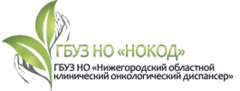 Государственное бюджетное учреждение здравоохранения Нижегородской области «Нижегородский областной клинический онкологический диспансер» Для замещения вакантной должности  в ГБУЗ НО НОКОД требуется  буфетчица Должностные обязанности:1.Получение готовой  пищи в пищеблоке согласно ведомости;2.Выдача готовых блюд;3.Уборка посуды.Требования: Образование – не имеет значение; Исполнительность, коммуникабельность, аккуратностьРаботать в одном из крупнейших государственных учреждений Нижегородской области престижно!У нас вы найдете стабильность, надежность, взаимное доверие, соблюдение закона, доброе отношение!Мы предлагаем:стабильную оплату труда;з/п 17 000 рублей;оформление по ТК РФ;обязательное социальное страхование в соответствии с законодательством РФ;оплачиваемый больничный лист;ежегодный оплачиваемый отпуск 28 к/д+ дополнительный оплачиваемый отпуск 14к/д.Режим работы: сменный	2/2Контактное лицо: Яблочкова Любовь Владимировна Контактный номер телефона: 8 (831) 282-16-24, доб.810